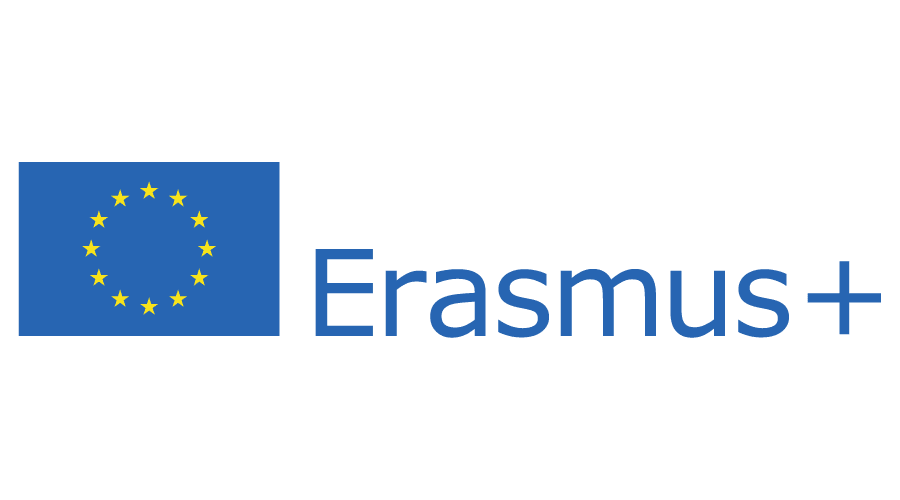 LISTA UCZESTNIKÓW ZAKWALIFIKOWANYCH  DO PROJEKTU„ONLINE? OFFLINE? ZAWSZE W KONTAKCIE!”W RAMACH AKCJI KA122-SCH - KRÓTKOTERMINOWE PROJEKTY NA RZECZ MOBILNOŚCI UCZNIÓW I KADRY W EDUKACJI SZKOLNEJ PROGRAMU ERASMUS+ALINA JARUSZEWSKAEWA RAITHANITA KRAWCZYKDARIA JAŻDŻEWSKAJOANNA MIŁKOWSKAPATRYCJA ZMUDA-TRZEBIATOWSKAMARIA SYNAKKAROLINA TYBORSKAEMILIA CZAJA - UROWSKA WOJCIECH UROWSKIOSOBY REZERWOWE:KINGA JAMRÓGIEWICZALEKSANDRA ZOTÓWKOORDYNATOR PROJEKTUEMILIA CZAJA - UROWSKA